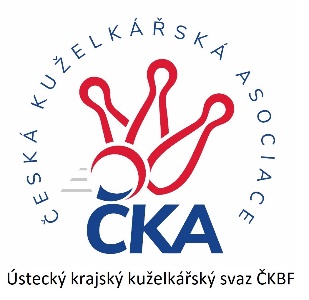         Z P R A V O D A J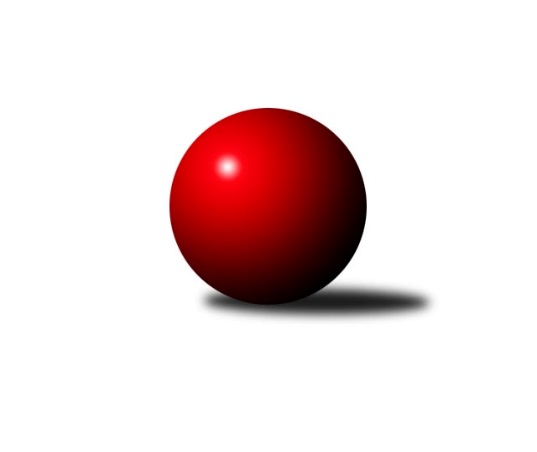 Č.18Ročník 2023/2024	23.3.2024Nejlepšího výkonu v tomto kole: 2705 dosáhlo družstvo: TJ Teplice Letná BKrajský přebor Ústeckého kraje 2023/2024Výsledky 18. kolaSouhrnný přehled výsledků:TJ Lokomotiva Ústí n. L. C	- Sokol Spořice	3:5	2507:2530	5.5:6.5	22.3.TJ KK Louny	- TJ Teplice Letná B	3:5	2657:2705	4.0:8.0	23.3.Sokol Ústí n. L.	- TJ Elektrárny Kadaň B	6:2	2414:2403	8.0:4.0	23.3.SKK Podbořany B	- SKK Bílina	5:3	2648:2533	7.0:5.0	23.3.Tabulka družstev:	1.	SKK Bílina	18	13	0	5	85.5 : 58.5 	110.0 : 106.0 	 2494	26	2.	SKK Podbořany B	18	12	1	5	85.0 : 59.0 	121.5 : 94.5 	 2490	25	3.	TJ Teplice Letná B	18	12	0	6	86.0 : 58.0 	124.0 : 92.0 	 2521	24	4.	TJ KK Louny	18	8	0	10	70.5 : 73.5 	105.0 : 111.0 	 2462	16	5.	Sokol Ústí n. L.	18	10	1	7	74.5 : 69.5 	112.5 : 103.5 	 2468	21	6.	TJ Elektrárny Kadaň B	18	7	0	11	69.5 : 74.5 	107.5 : 108.5 	 2444	14	7.	Sokol Spořice	17	6	0	11	56.0 : 80.0 	93.0 : 111.0 	 2402	10*	8.	TJ Lokomotiva Ústí n. L. C	17	2	0	15	41.0 : 95.0 	78.5 : 125.5 	 2321	4  * Družstvu Sokol Spořice jsou v konečné tabulce odečteny 2 body
Podrobné výsledky kola:	 TJ Lokomotiva Ústí n. L. C	2507	3:5	2530	Sokol Spořice	Slavomír Suchý	 	 205 	 184 		389 	 0:2 	 440 	 	210 	 230		Jiřina Kařízková	Zdenek Ramajzl	 	 200 	 199 		399 	 1:1 	 400 	 	202 	 198		Jana Černá	Roman Exner	 	 221 	 204 		425 	 0.5:1.5 	 434 	 	221 	 213		Štefan Kutěra	Alexandr Moróc	 	 205 	 212 		417 	 2:0 	 395 	 	202 	 193		Jaroslav Štěpánek	Josef Matoušek	 	 222 	 215 		437 	 1:1 	 427 	 	202 	 225		Jitka Jindrová	Matěj Petýrek	 	 223 	 217 		440 	 1:1 	 434 	 	204 	 230		Petr Andresrozhodčí: Martin Zahálka st.Nejlepšího výkonu v tomto utkání: 440 kuželek dosáhli: Jiřina Kařízková, Matěj Petýrek	 TJ KK Louny	2657	3:5	2705	TJ Teplice Letná B	Jitka Rollová	 	 234 	 254 		488 	 1:1 	 470 	 	240 	 230		Tomáš Rabas	Václav Valenta ml.	 	 249 	 221 		470 	 1:1 	 444 	 	216 	 228		Vojtěch Filip	Václav Valenta st.	 	 211 	 232 		443 	 1:1 	 428 	 	227 	 201		Jindřich Formánek	Miroslav Kesner *1	 	 171 	 204 		375 	 0:2 	 456 	 	228 	 228		Josef Jiřinský	Martin Václavek	 	 232 	 216 		448 	 0:2 	 460 	 	234 	 226		Rudolf Březina	Daniela Hlaváčová	 	 222 	 211 		433 	 1:1 	 447 	 	211 	 236		Tomáš Čecháčekrozhodčí: Jitka Rollovástřídání: *1 od 51. hodu Milan BaštaNejlepší výkon utkání: 488 - Jitka Rollová	 Sokol Ústí n. L.	2414	6:2	2403	TJ Elektrárny Kadaň B	Petr Bílek	 	 211 	 205 		416 	 2:0 	 383 	 	193 	 190		Pavel Bidmon	Petr Kunt ml.	 	 198 	 203 		401 	 2:0 	 393 	 	197 	 196		Kateřina Ambrová	Petr Kunt st.	 	 199 	 217 		416 	 2:0 	 367 	 	185 	 182		Nataša Triščová	Petr Staněk	 	 204 	 214 		418 	 2:0 	 407 	 	203 	 204		Robert Ambra	Jindřich Wolf	 	 184 	 199 		383 	 0:2 	 426 	 	225 	 201		Barbora Ambrová	Milan Schoř	 	 177 	 203 		380 	 0:2 	 427 	 	203 	 224		Zdeněk Hošekrozhodčí: Schoř MilanNejlepší výkon utkání: 427 - Zdeněk Hošek	 SKK Podbořany B	2648	5:3	2533	SKK Bílina	Kamil Srkal	 	 208 	 199 		407 	 0:2 	 434 	 	222 	 212		Zdeněk Vítr	Pavel Stupka	 	 238 	 244 		482 	 2:0 	 370 	 	208 	 162		Jan Štefl	Kristýna Ausbuherová	 	 228 	 176 		404 	 1:1 	 406 	 	221 	 185		Jitka Šálková	Vlastimil Procházka	 	 224 	 188 		412 	 0.5:1.5 	 445 	 	224 	 221		Pavlína Černíková	Radek Goldšmíd	 	 223 	 230 		453 	 1.5:0.5 	 442 	 	223 	 219		Lukáš Uhlíř	Marek Půta	 	 235 	 255 		490 	 2:0 	 436 	 	229 	 207		Tomáš Šaněkrozhodčí: Zdeněk AusbuherNejlepší výkon utkání: 490 - Marek PůtaPořadí jednotlivců:	jméno hráče	družstvo	celkem	plné	dorážka	chyby	poměr kuž.	Maximum	1.	Lukáš Uhlíř 	SKK Bílina	456.36	311.9	144.4	5.4	7/8	(488)	2.	Václav Valenta  ml.	TJ KK Louny	449.29	301.4	147.8	2.8	7/8	(506)	3.	Jitka Rollová 	TJ KK Louny	446.31	301.5	144.8	4.7	7/8	(518)	4.	Pavel Stupka 	SKK Podbořany B	438.06	298.3	139.7	5.7	6/8	(513)	5.	Petr Staněk 	Sokol Ústí n. L.	433.36	297.4	136.0	5.7	8/8	(463)	6.	Tomáš Rabas 	TJ Teplice Letná B	433.22	302.3	130.9	7.1	7/8	(493)	7.	Tomáš Čecháček 	TJ Teplice Letná B	432.83	297.7	135.1	6.7	8/8	(488)	8.	Vojtěch Filip 	TJ Teplice Letná B	431.70	297.3	134.4	6.2	6/8	(470)	9.	Kamil Srkal 	SKK Podbořany B	431.21	292.6	138.6	5.6	7/8	(476)	10.	Marek Půta 	SKK Podbořany B	430.60	294.7	135.9	6.4	7/8	(490)	11.	Zdeněk Hošek 	TJ Elektrárny Kadaň B	427.79	298.8	129.0	6.3	8/8	(457)	12.	Petr Andres 	Sokol Spořice	426.97	300.2	126.8	7.4	6/8	(467)	13.	Rudolf Březina 	TJ Teplice Letná B	423.92	295.5	128.4	6.8	8/8	(460)	14.	Daniela Hlaváčová 	TJ KK Louny	422.43	296.5	126.0	6.9	8/8	(468)	15.	Štefan Kutěra 	Sokol Spořice	420.81	296.0	124.8	8.3	8/8	(497)	16.	Zdeněk Vítr 	SKK Bílina	420.50	288.8	131.7	8.7	7/8	(454)	17.	Marcela Bořutová 	TJ Lokomotiva Ústí n. L. C	419.86	291.9	128.0	6.5	7/8	(448)	18.	Antonín Onderka 	TJ Elektrárny Kadaň B	418.39	287.1	131.3	6.8	7/8	(454)	19.	Barbora Ambrová 	TJ Elektrárny Kadaň B	416.13	284.4	131.7	6.0	7/8	(461)	20.	Pavlína Černíková 	SKK Bílina	414.46	292.9	121.5	8.4	8/8	(465)	21.	Petr Kunt  ml.	Sokol Ústí n. L.	414.31	285.1	129.2	6.1	8/8	(468)	22.	Jindřich Formánek 	TJ Teplice Letná B	414.31	290.6	123.7	8.8	7/8	(464)	23.	Vladislav Krusman 	SKK Podbořany B	414.00	290.4	123.6	8.9	6/8	(458)	24.	Petr Kunt  st.	Sokol Ústí n. L.	413.85	288.2	125.6	9.4	8/8	(436)	25.	Josef Jiřinský 	TJ Teplice Letná B	409.44	288.5	121.0	8.6	7/8	(456)	26.	Martin Čecho 	SKK Bílina	407.36	287.8	119.5	7.6	7/8	(460)	27.	Milan Schoř 	Sokol Ústí n. L.	403.11	284.8	118.3	10.9	7/8	(440)	28.	Václav Valenta  st.	TJ KK Louny	402.88	286.9	115.9	10.6	8/8	(461)	29.	Jindřich Wolf 	Sokol Ústí n. L.	402.26	285.8	116.5	12.8	8/8	(435)	30.	Václav Kordulík 	Sokol Spořice	401.93	282.9	119.0	9.1	7/8	(452)	31.	Kateřina Ambrová 	TJ Elektrárny Kadaň B	401.19	287.0	114.2	9.2	8/8	(446)	32.	Jiřina Kařízková 	Sokol Spořice	399.94	288.2	111.8	11.1	8/8	(440)	33.	Pavel Bidmon 	TJ Elektrárny Kadaň B	399.86	286.4	113.5	10.1	7/8	(451)	34.	Horst Schmiedl 	Sokol Spořice	399.52	276.6	122.9	7.6	7/8	(426)	35.	Jiří Pavelka 	SKK Bílina	398.65	282.8	115.9	8.8	8/8	(440)	36.	Nataša Triščová 	TJ Elektrárny Kadaň B	398.21	283.1	115.1	9.7	7/8	(445)	37.	Martin Lukeš 	TJ Teplice Letná B	396.25	278.3	117.9	10.3	6/8	(449)	38.	Petr Kuneš 	Sokol Ústí n. L.	396.21	281.9	114.3	12.0	7/8	(445)	39.	Milan Bašta 	TJ KK Louny	391.17	285.8	105.3	10.2	6/8	(437)	40.	Zdenek Ramajzl 	TJ Lokomotiva Ústí n. L. C	390.59	280.8	109.8	13.0	8/8	(441)	41.	Květuše Strachoňová 	TJ Lokomotiva Ústí n. L. C	379.27	266.8	112.4	10.4	6/8	(432)	42.	Jitka Sottnerová 	TJ Lokomotiva Ústí n. L. C	379.17	281.0	98.1	14.7	6/8	(410)	43.	Kristýna Ausbuherová 	SKK Podbořany B	376.64	268.9	107.8	11.4	7/8	(413)	44.	Alexandr Moróc 	TJ Lokomotiva Ústí n. L. C	374.88	267.0	107.9	12.9	6/8	(446)	45.	Miroslav Kesner 	TJ KK Louny	372.11	268.8	103.4	11.4	7/8	(424)		Martin Dolejší 	TJ Teplice Letná B	450.50	301.5	149.0	4.5	1/8	(494)		Leona Radová 	SKK Podbořany B	449.50	312.5	137.0	9.0	1/8	(455)		Kryštof Turek 	SKK Podbořany B	445.17	313.0	132.2	6.3	2/8	(476)		Rudolf Hofmann 	SKK Podbořany B	441.07	301.5	139.5	7.3	5/8	(476)		Radek Goldšmíd 	SKK Podbořany B	434.08	295.3	138.8	5.5	3/8	(458)		David Marcelly 	SKK Podbořany B	425.40	291.2	134.2	7.0	4/8	(465)		Roman Moucha 	SKK Bílina	424.78	294.8	130.0	11.6	3/8	(471)		Jaroslav Seifert 	TJ Elektrárny Kadaň B	424.50	296.0	128.5	7.5	2/8	(441)		Vlastimil Heryšer 	SKK Podbořany B	424.19	291.3	132.9	8.5	4/8	(444)		Josef Matoušek 	TJ Lokomotiva Ústí n. L. C	423.67	294.4	129.2	6.2	3/8	(437)		Martin Vích 	SKK Bílina	422.30	296.4	125.9	8.9	5/8	(437)		Zuzana Tiličková 	TJ Lokomotiva Ústí n. L. C	418.31	292.3	126.0	6.8	4/8	(465)		Ivan Králik 	TJ Teplice Letná B	418.00	294.0	124.0	9.0	1/8	(418)		Jitka Jindrová 	Sokol Spořice	416.72	291.6	125.2	6.1	5/8	(437)		Matěj Petýrek 	TJ Lokomotiva Ústí n. L. C	416.06	290.9	125.1	8.8	4/8	(440)		Martin Václavek 	TJ KK Louny	413.47	286.6	126.9	7.7	3/8	(452)		Pavel Mihalík 	Sokol Ústí n. L.	411.33	288.7	122.7	8.0	3/8	(416)		Petr Bílek 	Sokol Ústí n. L.	410.21	282.5	127.8	4.8	4/8	(425)		Miroslav Sodomka 	TJ KK Louny	406.33	291.5	114.8	12.3	2/8	(433)		Martin Lázna 	TJ KK Louny	405.00	293.5	111.5	13.5	1/8	(438)		Rudolf Šamaj 	SKK Bílina	404.00	278.5	125.5	5.5	2/8	(412)		Karel Bouša 	TJ Teplice Letná B	402.00	271.0	131.0	9.0	1/8	(402)		Michal Horňák 	TJ Teplice Letná B	399.25	293.8	105.5	12.5	2/8	(427)		Jitka Šálková 	SKK Bílina	399.05	280.0	119.1	10.6	5/8	(428)		Jaroslav Štěpánek 	Sokol Spořice	396.80	286.4	110.4	9.6	5/8	(399)		Vlastimil Procházka 	SKK Podbořany B	396.75	281.6	115.2	10.8	4/8	(427)		Tomáš Šaněk 	SKK Bílina	395.50	274.8	120.8	10.0	4/8	(436)		Jan Zach 	TJ Elektrárny Kadaň B	394.50	283.0	111.5	11.0	1/8	(413)		Petr Strnad 	TJ Elektrárny Kadaň B	392.88	277.6	115.3	11.6	4/8	(421)		Robert Ambra 	TJ Elektrárny Kadaň B	390.70	278.5	112.3	11.4	4/8	(431)		Eliška Holakovská 	TJ Lokomotiva Ústí n. L. C	390.50	273.0	117.5	10.0	1/8	(411)		Roman Exner 	TJ Lokomotiva Ústí n. L. C	387.78	275.9	111.8	10.4	3/8	(446)		Jiří Wetzler 	Sokol Spořice	381.33	264.4	116.9	10.1	3/8	(399)		Radek Jung 	TJ KK Louny	380.00	276.7	103.3	14.3	3/8	(384)		Jana Černá 	Sokol Spořice	374.07	279.9	94.2	15.5	5/8	(421)		Petr Řepík 	SKK Podbořany B	373.00	277.0	96.0	10.5	2/8	(376)		Boleslava Slunéčková 	Sokol Spořice	371.75	263.8	108.0	13.0	2/8	(394)		Slavomír Suchý 	TJ Lokomotiva Ústí n. L. C	370.19	270.7	99.5	13.1	4/8	(429)		Jan Štefl 	SKK Bílina	370.00	281.0	89.0	19.0	1/8	(370)		Ladislav Mandinec 	SKK Podbořany B	369.25	262.3	107.0	14.1	4/8	(401)		František Pfeifer 	TJ KK Louny	364.50	270.5	94.0	15.0	2/8	(383)		Veronika Šílová 	TJ KK Louny	360.00	282.0	78.0	16.0	1/8	(360)		Josef Strachoň  st.	TJ Lokomotiva Ústí n. L. C	140.00	105.0	35.0	14.0	1/8	(140)Sportovně technické informace:Starty náhradníků:registrační číslo	jméno a příjmení 	datum startu 	družstvo	číslo startu25522	Milan Bašta	23.03.2024	TJ KK Louny	5x22529	Tomáš Šaněk	23.03.2024	SKK Bílina	4x27419	Jan Štefl	23.03.2024	SKK Bílina	1x
Hráči dopsaní na soupisku:registrační číslo	jméno a příjmení 	datum startu 	družstvo	Program dalšího kola:19. kolo30.3.2024	so	9:00	Sokol Spořice - TJ Lokomotiva Ústí n. L. C (dohrávka z 15. kola)	6.4.2024	so	9:00	TJ Teplice Letná B - SKK Bílina	6.4.2024	so	9:00	TJ KK Louny - SKK Podbořany B	6.4.2024	so	9:00	TJ Elektrárny Kadaň B - Sokol Spořice	6.4.2024	so	9:00	Sokol Ústí n. L. - TJ Lokomotiva Ústí n. L. C	Nejlepší šestka kola - absolutněNejlepší šestka kola - absolutněNejlepší šestka kola - absolutněNejlepší šestka kola - absolutněNejlepší šestka kola - dle průměru kuželenNejlepší šestka kola - dle průměru kuželenNejlepší šestka kola - dle průměru kuželenNejlepší šestka kola - dle průměru kuželenNejlepší šestka kola - dle průměru kuželenPočetJménoNázev týmuVýkonPočetJménoNázev týmuPrůměr (%)Výkon4xMarek PůtaPodbořany B4904xMarek PůtaPodbořany B115.054907xJitka RollováTJ KK Louny4886xJitka RollováTJ KK Louny113.714885xPavel StupkaPodbořany B4824xPavel StupkaPodbořany B113.1748213xVáclav Valenta ml.TJ KK Louny4704xZdeněk HošekEl. Kadaň B109.644274xTomáš RabasTeplice B4704xTomáš RabasTeplice B109.524703xRudolf BřezinaTeplice B46012xVáclav Valenta ml.TJ KK Louny109.52470